國立臺南第一高級中學110學年度教室配置圖科學教育大樓紅 樓停車場停車場地下道勝利路 藝術教育大樓至善樓 新民樓 群英堂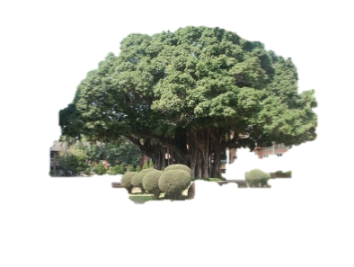 三樓多功能教室多功能教室二樓團諮室進修部一樓會議室輔導室五樓地球科學教室地球科學教室地球科學教室四樓生物教室生物教室生物教室三樓物理教室物理教室物理教室二樓化學教室化學教室化學教室一樓119219實驗室地下室科教廣場視聽一視聽二全家便利商店五樓國際會議廳四樓音樂教室三樓美術教室二樓資訊/健護教室一樓創客/家政教室地下室國防教室310309309308308307307二樓二樓二樓一樓310309309308308307307二樓二樓302301303304304305305306306一樓一樓302301303304304305305306306一樓一樓311319312文書組313總務處314主計室會議室人事室會議室川堂會議室校長室315校長室316教官室213213214214215215三樓三樓317學務處212212211211210210二樓二樓318廁所201201202202203203一樓一樓五樓專科教室四樓資訊教室三樓語言教室二樓教師辦公室一樓教務處地下室Ｋ書中心地下室一樓二樓三樓四樓社團辦公室101108109118社團辦公室102107110117社團辦公室103106111116社團辦公室備用
教室105112115社團辦公室倉庫104113114社團辦公室廁所廁所廁所廁所五樓健怡廳四樓校史室三樓文物館二樓圖書館一樓辦公室地下室Ｋ書中心衛生組健康中心一樓二樓三樓204209216205208217206207218廁所廁所廁所